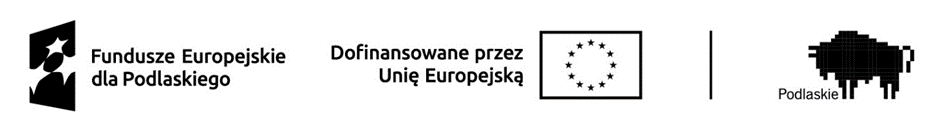 Projekt pt.: „Aktywizacja zawodowa osób bezrobotnych w powiecie hajnowskim (II)”jest współfinansowany przez Unię Europejską w ramach programu Fundusze Europejskie dla Podlaskiego 2021-2027 ................................................   nazwa i adres organizatora    SPRAWOZDANIE Z PRZEBIEGU STAŻU  Pan/i  	       		       ……………………………………………….( imię i nazwisko )Nr umowy z pracodawcą    ……..../2023 z dnia ………….…………...Okres odbywania stażu od …………………………. do......................................Rodzaj uzyskanych po odbyciu stażu kwalifikacji lub umiejętności zawodowych: ……………………………………………………………………………………………………………………….……………………………………………………     (data otrzymania sprawozdania i podpis bezrobotnego)							………..	…………………..……………………….							              (podpis i imienna pieczątka osoby sprawującej			                                                                                                     nadzór nad odbywaniem stażu)……………………………………………..	……..		…………………………………………………….             (podpis i imienna pieczątka pracownika		                  (podpis i imienna pieczątka organizatora-upoważnionej osoby)   powiatowego urzędu pracy przyjmującego sprawozdanie)			Data zwrotu karty do powiatowego urzędu pracy……………………………………………………Opis zadań wykonywanych podczas stażu